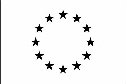 NICOLÓ DOSSI 	CURRENT POSITION
Associate Professor of Analytical ChemistryPersonal InformationPlace and date of birth: Adria, 25/01/1977Citizenship: Italian: Udine, via Pagnacco 3, Udine: nicolo.dossi@uniud.it +39 0432 558835 │+39 0432 558868Work ExperienceSince 29 November 2019 UNIVERSITY OF UDINE Associate Professor of Analytical Chemistry29 November 2016-28 November 2019
UNIVERSITY OF UDINE Researcher of Analytical Chemistry (l.240/10, art.24, comma 3, lett. b)14 March 2014-28 November 2016UNIVERSITY OF UDINE Researcher of Analytical Chemistry (l.240/10, art.24, comma 3, lett. a)15 April 2007-13 March 2014UNIVERSITY OF UDINE Temporary Research Fellow (l. 449/97, art.51)5 October 2006-31 March 2007 Arizona State University, Tempe (AZ , USA)Department of Chemical and Material Engineering-The Biodesign Institute-Center of Bioelectronics and BiosensorsResearch fellowship-Project D41 February 2006-31 August 2006UNIVERSITY OF UDINETemporary Research Fellow (l. 449/97, art.51)1 November 2001-31 October 2002European Commission (Joint Research Center), ISPRA (VA)Institute of Health and Consumer ProtectionAuxiliary agent for researchEducation and Training3 May 2006
University of Udine PhD in Food Science1 April-31 July 2005École Polytechnique Fédérale de Lausanne (EPFL) Laboratory of Physical and Chemical ElectrochemistryEPFL PhD scholarship16 July 2002University of UdineDegree in Food Science and Technology1 April-31 August 1999University of Reading (Reading, UK)Department of Food Science and TechnologyPersonal skills and competences Additional dataPrizes and awards“C.R. Lerici” national award for the best PhD Italian thesis in the Food Science Selected as finalist at the DropSens Award (Best Research Work in Applied Electroanalytical Chemistry) for his research on pencil-drawn electrochemical devices.15th International Conference on Electroanalysis (ESEAC), Malmo, Sweden, 11-15 June 2014.     Responsability of reasearch projects and agreements for third partiesDéLonghi Appliances S.r.L.May 2022 for 24 months.FIRB RBFR13NZH9 Futuro in Ricerca 2013. Head of Research Unit, 36 monthsTitle of the project: “Development of innovative and sustainable analytical devices for food safety and control”. Teaching Activity Since 2017/2018, Physical Chemistry Course in Food Science and Technology (l26).Since 2014/2015 Process Analytical Chemistry Course in Food Science and Technology (l26).Since 2020/2021 Food Properties and QualityCourse in Science and culture of food (L/GASTR).Since 2022/2023 Advanced chromatographic techniques in grape and wine analysisCourse in Viticulture, Oenology and Marketing (LM-69)National Scientific Habilitation: Full Professor of Analytical Chemistry Validity: 28/03/2018-28/03/2029.PublicationsAuthor of more than 60 publications in international journalsPatent: Dossi N., Grazioli C., 04/08/2022 n.102022000016716 “Method for manufacturing a set of electrodes”Attività di ricercaHead of the laboratory SustAIN (Laboratory of Sustainable Analytical Instrumentation)-Assembling of optical and electrochemical portable analytical devices using open-source technologies and low-cost materials.-Use of green eutectic mixtures for sustainable analytical applications (GAC, Green-Analytical Chemistry).-Development of analytical methods with capillary electrophoresis (CE-UV/vis).I authorize the processing of my personal data in accordance to art. 13 Legislative Decree 30 June 2003 No. 196 - "Personal data protection code" and art. 13 GDPR 679/16 – “European regulation on the protection of personal data"Udine, 6 July 2023Native languageItalianOther languagesEnglish